PEMERINTAH KABUPATEN LUWU UTARA
DINAS PENDIDIKAN OLAHRAGA DAN PEMUDA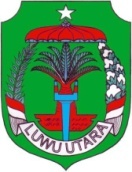  SDN 168 TULUNG INDAH 2Alamat: Jl. Pancasila Desa Tulung Indah Kecamatan Sukamaju Kabupaten Luwu UtaraSURAT KETERANGANYang bertanda tangan di bawah ini, Kepala Sekolah SDN 168 Tulung Indah 2 Kecamatan Sukamaju Kabupaten Luwu Utara menerangkan bahwa mahasiswa,Nama		: SudaryantoNIM		: 1247044022Jurusan		: Pendidikan Guru Sekolah DasarUniversitas	: Universitas Negeri MakassarTelah melakukan penelitian di SDN 168 Tulung Indah 2 pada tanggal 1 Mei s/d 31 Mei 2014, dalam rangka penyelesaian Elektronik Tugas Akhir (e-TA) dengan judulPenerapan Pendekatan Kontekstual untuk Meningkatkan Hasil Belajar Siswa pada Mata Pelajaran IPA Kelas V SDN 168 Tulung Indah 2 Kecamatan Sukamaju Kabupaten Luwu Utara.Demikian surat keterangan ini untuk digunakan sebagaimana mestinya.Luwu Utara, 31 Mei 2014Kepala Sekolah SDN 168 Tulung Indah 2							Hj. Hasniati, S.PdNIP. 19580507 198411 2 003